Отдел образования, спорта и туризма Несвижского райисполкомаГосударственное учреждение образования «Новоселковский учебно-педагогический комплекс детский сад – средняя школа Несвижского района»Исследовательская работа на тему:«Чудесные лекари – фитонциды»Выполнил:Мазуров Артем Антонович, воспитанник 2-ой разновозрастной группыРуководители:Лосик Лилия Ивановна, заместитель директора по учебной работеФидчук Елена Альбертовна, воспитатель дошкольного образованияАдрес ГУО «Новоселковский учебно-педагогический комплекс детский сад – средняя школа Несвижского района»:222604, Минская область, Несвижский район, д. Старые Новоселки, ул. Центральная,39, (801770) 45329Старые Новоселки 2016                                     Оглавление Введение	3Описание методики работы ……………………………………………………….  4Полученные результаты и их анализ	5Выводы	6Литература	7Приложение 	83Введение	С наступлением зимы и сезона простуд мама делает мне и брату чесночные бусы. Мне не очень нравится их носить из-за сильного запаха чеснока, но мама и воспитатели уверяют, что это помогает бороться с вирусами и не заболеть. 	Гипотеза: я подумал, что не зря мама делает бусы их чеснока, и он на  самом ли деле помогает бороться с вирусами	Цель моей работы – узнать, как чеснок борется с вирусами.	Для достижения цели были поставлены следующие задачи:- выяснить, какие вещества в чесноке помогают нам не болеть;- узнать, какие еще растения помогают в сезон простуд;- узнать, какое из целебных растений самое эффективное в борьбе с простудой.	Для ответа на свои вопросы я вместе с мамой и воспитателем изучал литературу и интернет по данной теме, провел эксперимент с кусочками клинкового сыра и хлебом.4Описание методики работы	 Чтобы узнать, что является таким полезным в чесноке, я с помощью мамы и воспитателя изучил энциклопедию «Я познаю мир. Растения» и  понял, что в чесноке есть волшебные вещества, которые называются фитонцидами.Чтобы узнать, на самом ли деле фитонциды растений убивают микробы, я провел эксперимент с кусочками клинкового сыра и кусочками хлеба. Для этого в 4 отдельные баночки я поместил кусочки сыра. В одну баночку добавил нарезанный лук, в другую – чеснок, в третью – лимон. Четвертая баночка была только с сыром. Все баночки плотно закрыл крышками. Аналогично потупил с кусочками свежего хлеба и хлеба, на котором уже была плесень. Наблюдение вел 10 дней. Так как я не умею писать, то я зарисовывал то, что увидел, а мой брат Никита помогал мне записывать результаты.	Мне стало интересно, как можно сделать оригинальные бусы их чеснока. Вместе с папой и братом мы попробовали смастерить красивые  бусы.5Полученные результаты и их анализ	Я узнал, что узнал, что в чесноке в большом количестве содержатся фитонциды –вещества растительного происхождения, обладающие свойством обеззараживать воздух, т. е. губительно действовать 
на микроорганизмы. Фитонциды содержатся практически во всех растениях, но наибольшее их количество в сильно пахнущих растениях – чесноке, луке, лимоне.Опыт с сыром показал, что кусочек сыра стал покрываться плесенью уже на третий день. В банке с чесноком плесень появилась на …. день, с луком – на …., с лимоном – на …. Больше всего плесени было в банке с …., меньше всего – с …..Хлеб стал покрываться плесенью на … день, в банке с чесноком – на …, с луком – на …, с лимоном - … Больше всего плесени было в банке с …., меньше всего – с …..	Эксперимент с заплесневелым хлебом показал, что в банке с растениями, выделяющими фитонциды, плесень растет значительно медленнее, чем в банке с простым хлебом. 	У меня получились замечательные чесночные бусы изкиндер сюрпризов, которые я подарил девочкам в детском саду.6Выводы	В ходе работы я выяснил, что в растениях содержатся замечательные лекари – фитонциды, которые убивают микробы и помогают не заболеть. Фитонциды содержатся не только в чесноке, но и в луке и лимоне, но лучше всего убивают микробы чеснок. Таким образом, моя гипотеза подтвердилась. 7Литература	В ходе исследования были использованы следующие источники:1. Лагутина, Л. Чеснок и лук от семи недуг / Л. Лагутина, С. Лагутина. – Профиздат, 2006. – 80 с. – (Питание и здоровье).2. Я познаю мир. Растения : Энциклопедия для детей. – М. : Изд-во «АСТ-ЛТД», 1997.3.https://ru.wikipedia.org8Приложение Фото № 1                                                  Фото № 2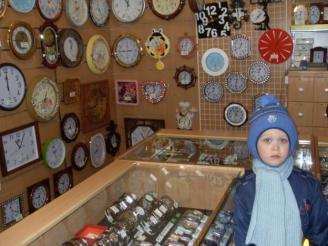 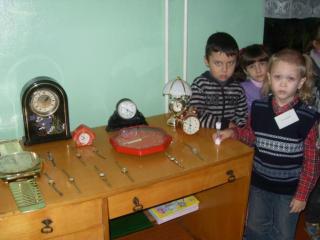 Коллекция часов                                    Экскурсия в часовой магазинФото  № 3                                                Фото № 4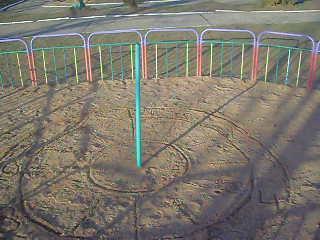 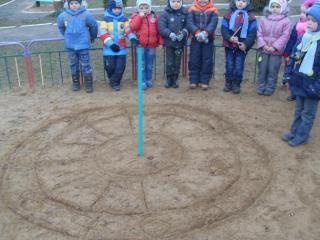 Часы в солнечный день                                Часы в пасмурный день	Фото № 5	                                                Фото № 6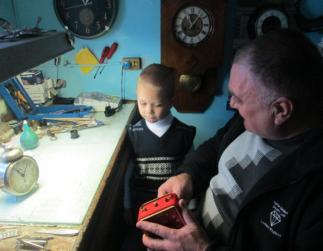 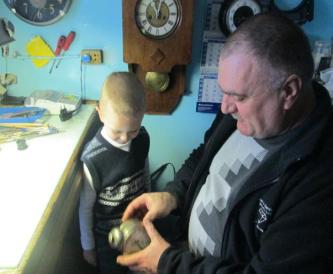 Экскурсия в часовую мастерскую